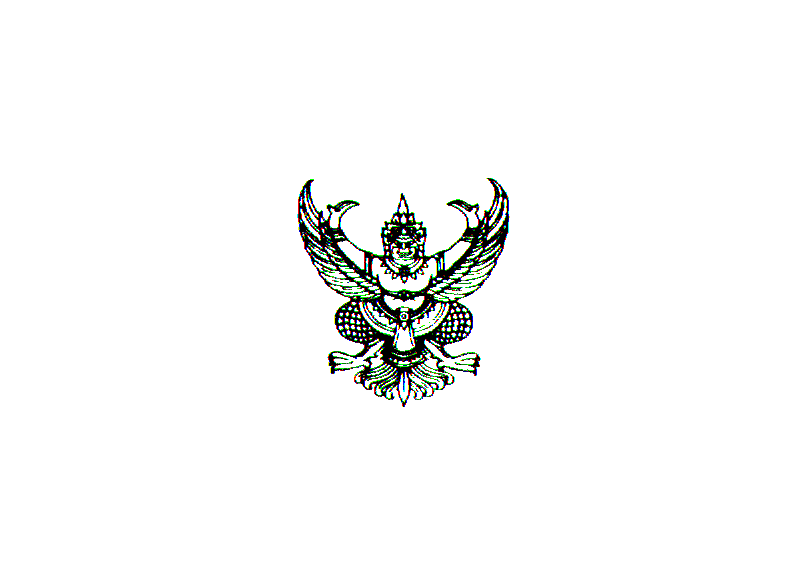 คำสั่งกรมส่งเสริมการเกษตร
ที่             /2561
เรื่อง แต่งตั้งคณะกรรมการบริหารความร่วมมือเพื่อพัฒนาวิชาการด้านการวิจัยและการส่งเสริมการเกษตร              ระหว่างกรมส่งเสริมการเกษตรและมหาวิทยาลัยเกษตรศาสตร์
…………………………………… 	ตามบันทึกความเข้าใจ ลงวันที่ 4 พฤษภาคม 2561 ระหว่างกรมส่งเสริมการเกษตรและมหาวิทยาลัยเกษตรศาสตร์ ขอบเขตความร่วมมือให้ทั้งสองฝ่ายมอบหมายผู้แทนเพื่อเข้าร่วมเป็นคณะกรรมการขับเคลื่อนการดำเนินงาน ดังนั้น เพื่อให้การขับเคลื่อนการดำเนินงานประสบผลสำเร็จเป็นรูปธรรมและบรรลุวัตถุประสงค์ จึงขอแต่งตั้งคณะกรรมการบริหารความร่วมมือระหว่างกรมส่งเสริมการเกษตรและมหาวิทยาลัยเกษตรศาสตร์ ประกอบด้วยบุคคลดังต่อไปนี้ 1. รองอธิบดีกรมส่งเสริมการเกษตรที่รับผิดชอบ (สสก 1-3) 	ประธานกรรมการ2. รองอธิการบดี มหาวิทยาลัยเกษตรศาสตร์			ที่ปรึกษาคณะกรรมการ๓. ผู้อำนวยการสำนักส่งเสริมและพัฒนาการเกษตรที่ ๑ 		รองประธานกรรมการ	จังหวัดชัยนาท กรมส่งเสริมการเกษตร๔. ผู้อำนวยการสำนักส่งเสริมและพัฒนาการเกษตรที่ ๒ 		รองประธานกรรมการ	จังหวัดราชบุรี กรมส่งเสริมการเกษตร๕. ผู้อำนวยการสำนักส่งเสริมและพัฒนาการเกษตรที่ ๓ 		รองประธานกรรมการ	จังหวัดระยอง กรมส่งเสริมการเกษตร๖. ผู้อำนวยการสำนักส่งเสริมและจัดการสินค้าเกษตร 		 	กรรมการ	กรมส่งเสริมการเกษตร หรือผู้แทน๗. ผู้อำนวยการกองส่งเสริมการอารักพืชและจัดการดินปุ๋ย 			กรรมการ	กรมส่งเสริมการเกษตร หรือผู้แทน			๘. ผู้อำนวยการกองพัฒนาเกษตรกร					กรรมการ	กรมส่งเสริมการเกษตร หรือผู้แทน๙. ผู้อำนวยการกองส่งเสริมโครงการพระราชดำริ 				กรรมการ	การจัดการพื้นที่และวิศวกรรมเกษตร	กรมส่งเสริมการเกษตร หรือผู้แทน๑๐. ผู้อำนวยการกองส่งเสริมวิสาหกิจชุมชน				กรรมการ			กรมส่งเสริมการเกษตรหรือผู้แทน๑๑. ผู้อำนวยการสำนักวิจัยและพัฒนาการเกษตร เขตที่ 5  			กรรมการ	จังหวัดชัยนาท หรือผู้แทน กรมวิชาการเกษตร	๑๒. ผู้อำนวยการสำนักวิจัยและพัฒนาการเกษตร เขตที่ 6 			กรรมการ      จังหวัดจันทบุรี หรือผู้แทน กรมวิชาการเกษตร								13. ผู้ช่วยศาสตราจารย์...-2-13. ผู้ช่วยศาสตราจารย์ ดร.สุกัญญา  รัตนทับทิมทอง  			กรรมการ
      ผู้ช่วยอธิการบดีฝายวิจัย บริการวิชาการและประกันคุณภาพ 
 	วิทยาเขตกำแพงแสน มหาวิทยาลัยเกษตรศาสตร์14. นางสาวกัญญารัตน์  เชี่ยวเวช		 		          กรรมการ
      ผู้อำนวยการสำนักส่งเสริมและฝึกอบรมกำแพงแสน					
      มหาวิทยาลัยเกษตรศาสตร์๑5. ผู้อำนวยการกองวิจัยและพัฒนางานส่งเสริมการเกษตร        	กรรมการและเลขานุการ	กรมส่งเสริมการเกษตร       ๑6. เจ้าหน้าที่สำนักส่งเสริมและพัฒนาการเกษตรที่ 1 	    กรรมการและผู้ช่วยเลขานุการ	ที่ได้รับมอบหมาย กรมส่งเสริมการเกษตร       ๑7. เจ้าหน้าที่สำนักส่งเสริมและพัฒนาการเกษตรที่ 2 	    กรรมการและผู้ช่วยเลขานุการ	ที่ได้รับมอบหมาย กรมส่งเสริมการเกษตร       ๑8. เจ้าหน้าที่สำนักส่งเสริมและพัฒนาการเกษตรที่ 3 	    กรรมการและผู้ช่วยเลขานุการ	ที่ได้รับมอบหมาย กรมส่งเสริมการเกษตร       ๑9. เจ้าหน้าที่กองวิจัยและพัฒนางานส่งเสริมการเกษตร	    กรรมการและผู้ช่วยเลขานุการที่ได้รับมอบหมาย กรมส่งเสริมการเกษตร       	 			อำนาจหน้าที่และความรับผิดชอบ ดังนี้  	1. กำหนดแผนการดำเนินการบริหารความร่วมมือระหว่างกรมส่งเสริมการเกษตรกับมหาวิทยาลัย     ทั้งในระยะสั้นและระยะยาว   	2. พิจารณาแก้ไขปัญหาและอุปสรรคในการบริหารความร่วมมือระหว่างกรมส่งเสริมการเกษตรกับมหาวิทยาลัย  	3. พิจารณาสาระสำคัญอื่นๆ นอกเหนือจากที่กล่าวไว้ในบันทึกความเข้าใจ เพื่อพัฒนาวิชาการส่งเสริมการเกษตร วิชาการเกษตร ระหว่างกรมส่งเสริมการเกษตรกับมหาวิทยาลัย ซึ่งจะเป็นประโยชน์แก่การพัฒนาการเกษตรของประเทศ  	4. พิจารณาแต่งตั้งคณะทำงาน เพื่อดำเนินงานโครงการภายใต้ความร่วมมือ ตามลักษณะงานและขั้นตอนที่จำเป็น ตลอดจนติดตามการดำเนินงานของคณะทำงานดังกล่าว	ทั้งนี้ ตั้งแต่บัดนี้เป็นต้นไป
			 		สั่ง ณ วันที่..............ตุลาคม พ.ศ. 2561	คำสั่งกรมส่งเสริมการเกษตร
ที่             /2561
เรื่อง แต่งตั้งคณะกรรมการบริหารความร่วมมือเพื่อพัฒนาวิชาการด้านการวิจัยและการส่งเสริมการเกษตร              ระหว่างกรมส่งเสริมการเกษตรและมหาวิทยาลัยเชียงใหม่และมหาวิทยาลัยแม่โจ้
……………………………………  	ตามบันทึกความเข้าใจ ลงวันที่ 18 มิถุนายน 2561 ระหว่างกรมส่งเสริมการเกษตรและมหาวิทยาลัยเชียงใหม่และมหาวิทยาลัยแม่โจ้  ขอบเขตความร่วมมือให้ทั้งสองฝ่ายมอบหมายผู้แทนเพื่อเข้าร่วมเป็นคณะกรรมการขับเคลื่อนการดำเนินงาน ดังนั้น เพื่อให้การขับเคลื่อนการดำเนินงานประสบผลสำเร็จเป็นรูปธรรมและบรรลุวัตถุประสงค์ จึงขอแต่งตั้งคณะกรรมการบริหารความร่วมมือระหว่างกรมส่งเสริมการเกษตรและมหาวิทยาลัยเชียงใหม่และมหาวิทยาลัยแม่โจ้ ประกอบด้วยบุคคลดังต่อไปนี้ 1. รองอธิบดีกรมส่งเสริมการเกษตรที่รับผิดชอบ (สสก. 6 และ 9)	ประธานกรรมการ2. รองอธิการบดี ฝ่ายบริการวิชาการและรับใช้สังคม		ที่ปรึกษาคณะกรรมการ 
    มหาวิทยาลัยเชียงใหม่	3. ผู้ช่วยศาสตราจารย์พาวิน  มะโนชัย			 	ที่ปรึกษาคณะกรรมการ	      
    รองอธิการบดี มหาวิทยาลัยแม่โจ้				 4. ผู้อำนวยการสำนักส่งเสริมและพัฒนาการเกษตรที่ 6 		รองประธานกรรมการ	จังหวัดเชียงใหม่  กรมส่งเสริมการเกษตร5. ผู้อำนวยการสำนักส่งเสริมและพัฒนาการเกษตรที่ 9 		รองประธานกรรมการ	จังหวัดพิษณุโลก กรมส่งเสริมการเกษตร6. ผู้อำนวยการสำนักส่งเสริมและจัดการสินค้าเกษตร 		     	กรรมการ	กรมส่งเสริมการเกษตร หรือผู้แทน7. ผู้อำนวยการกองส่งเสริมการอารักพืชและจัดการดินปุ๋ย 			กรรมการ	กรมส่งเสริมการเกษตร หรือผู้แทน			8. ผู้อำนวยการกองพัฒนาเกษตรกร					กรรมการ	กรมส่งเสริมการเกษตร หรือผู้แทน9. ผู้อำนวยการกองส่งเสริมโครงการพระราชดำริ 				กรรมการ	การจัดการพื้นที่และวิศวกรรมเกษตร	กรมส่งเสริมการเกษตร หรือผู้แทน10. ผู้อำนวยการกองส่งเสริมวิสาหกิจชุมชน				กรรมการ			กรมส่งเสริมการเกษตรหรือผู้แทน11. ผู้อำนวยการสำนักวิจัยและพัฒนาการเกษตร เขตที่ 1  			กรรมการ	จังหวัดเชียงใหม่ หรือผู้แทน กรมวิชาการเกษตร	12. ผู้อำนวยการสำนักวิจัยและพัฒนาการเกษตร เขตที่ 2 			กรรมการ	จังหวัดพิษณุโลก หรือผู้แทน กรมวิชาการเกษตร										13. รองศาสตราจารย์ ... 					  -2-	 13. รองศาสตรารจารย์ ดร.ณัฐา  โพธาภรณ์ 	 			กรรมการ
 	       คณบดีคณะเกษตรศาสตร์ มหาวิทยาลัยเชียงใหม่ 						 14. ศาสตราจารย์.ดร.สัญชัย  จุตรสิทธา 		 			กรรมการ
 	       รักษาราชการแทนผู้อำนวยการ ศูนย์บริหารงานวิจัย
  	       มหาวิทยาลัยเชียงใหม่
 	 15. รองศาสตราจารย์ ดร.จิราพร  กุลสาริน	 			กรรมการ
 	       รองคณบดีฝ่ายกิจการพิเศษ และนักศึกษาเก่าสัมพันธ์		 				       มหาวิทยาลัยเชียงใหม่
 	 16. รองศาสตราจารย์ ดร.ธีรนุช  เจริญกิจอาจารย์ 			กรรมการ	       อาจารย์ มหาวิทยาลัยแม่โจ้		 
 	 17. นางจิรนันท์  เสนานาญ 						กรรมการ
 	       นักวิชาการเกษตร มหาวิทยาลัยแม่โจ้			 			๑8. ผู้อำนวยการกองวิจัยและพัฒนางานส่งเสริมการเกษตร        	กรรมการและเลขานุการ 	กรมส่งเสริมการเกษตร       19. เจ้าหน้าที่สำนักส่งเสริมและพัฒนาการเกษตรที่ 6     	    กรรมการและผู้ช่วยเลขานุการ	      ที่ได้รับมอบหมาย กรมส่งเสริมการเกษตร       20. เจ้าหน้าที่สำนักส่งเสริมและพัฒนาการเกษตรที่ 9           กรรมการและผู้ช่วยเลขานุการ	      ที่ได้รับมอบหมาย กรมส่งเสริมการเกษตร       21. เจ้าหน้าที่กองวิจัยและพัฒนางานส่งเสริมการเกษตร	    กรรมการและผู้ช่วยเลขานุการที่ได้รับมอบหมาย กรมส่งเสริมการเกษตร       	 			
อำนาจหน้าที่และความรับผิดชอบ ดังนี้  	1. กำหนดแผนการดำเนินการบริหารความร่วมมือระหว่างกรมส่งเสริมการเกษตรกับมหาวิทยาลัย        ทั้งในระยะสั้นและระยะยาว 	2. พิจารณาแก้ไขปัญหาและอุปสรรคในการบริหารความร่วมมือระหว่างกรมส่งเสริมการเกษตรกับมหาวิทยาลัย  	3. พิจารณาสาระสำคัญอื่นๆ นอกเหนือจากที่กล่าวไว้ในบันทึกความเข้าใจ เพื่อพัฒนาวิชาการส่งเสริมการเกษตร วิชาการเกษตร ระหว่างกรมส่งเสริมการเกษตรกับมหาวิทยาลัย ซึ่งจะเป็นประโยชน์แก่การพัฒนาการเกษตรของประเทศ  	4. พิจารณาแต่งตั้งคณะทำงาน เพื่อดำเนินงานโครงการภายใต้ความร่วมมือ ตามลักษณะงานและขั้นตอนที่จำเป็น ตลอดจนติดตามการดำเนินงานของคณะทำงานดังกล่าว	ทั้งนี้ ตั้งแต่บัดนี้เป็นต้นไป			 		สั่ง ณ วันที่..............ตุลาคม พ.ศ. 2561		คำสั่งกรมส่งเสริมการเกษตร
ที่             /2561
เรื่อง แต่งตั้งคณะกรรมการบริหารความร่วมมือเพื่อพัฒนาวิชาการด้านการวิจัยและการส่งเสริมการเกษตร              ระหว่างกรมส่งเสริมการเกษตรและมหาวิทยาลัยขอนแก่น
……………………………………   	ตามบันทึกความเข้าใจ ลงวันที่ 10 กรกฎาคม 2561 ระหว่างกรมส่งเสริมการเกษตรและมหาวิทยาลัยขอนแก่น ขอบเขตความร่วมมือให้ทั้งสองฝ่ายมอบหมายผู้แทนเพื่อเข้าร่วมเป็นคณะกรรมการขับเคลื่อนการดำเนินงาน ดังนั้น เพื่อให้การขับเคลื่อนการดำเนินงานประสบผลสำเร็จเป็นรูปธรรมและบรรลุวัตถุประสงค์ จึงขอแต่งตั้งคณะกรรมการบริหารความร่วมมือระหว่างกรมส่งเสริมการเกษตรและมหาวิทยาลัยขอนแก่น ประกอบด้วยบุคคลดังต่อไปนี้ 1. รองอธิบดีกรมส่งเสริมการเกษตรรับผิดชอบ (สสก.4 และ 7)	ประธานกรรมการ2. รองอธิการบดี ฝ่ายวิจัยและการถ่ายทอดเทคโนโลยี		ที่ปรึกษาคณะกรรมการ  
    มหาวิทยาลัยขอนแก่น๓. ผู้อำนวยการสำนักส่งเสริมและพัฒนาการเกษตรที่ 4 		รองประธานกรรมการ	จังหวัดขอนแก่น กรมส่งเสริมการเกษตร๔. ผู้อำนวยการสำนักส่งเสริมและพัฒนาการเกษตรที่ 7 		รองประธานกรรมการ	จังหวัดนครราชสีมา กรมส่งเสริมการเกษตร๖. ผู้อำนวยการสำนักส่งเสริมและจัดการสินค้าเกษตร 			กรรมการ	กรมส่งเสริมการเกษตร หรือผู้แทน๗. ผู้อำนวยการกองส่งเสริมการอารักพืชและจัดการดินปุ๋ย 			กรรมการ	กรมส่งเสริมการเกษตร หรือผู้แทน			๘. ผู้อำนวยการกองพัฒนาเกษตรกร				 	กรรมการ	กรมส่งเสริมการเกษตร หรือผู้แทน๙. ผู้อำนวยการกองส่งเสริมโครงการพระราชดำริ 			 	กรรมการ	การจัดการพื้นที่และวิศวกรรมเกษตร	กรมส่งเสริมการเกษตร หรือผู้แทน๑๐. ผู้อำนวยการกองส่งเสริมวิสาหกิจชุมชน			 	กรรมการ			กรมส่งเสริมการเกษตรหรือผู้แทน๑๑. ผู้อำนวยการสำนักวิจัยและพัฒนาการเกษตร เขตที่ 3  		 	กรรมการ	 จังหวัดขอนแก่น หรือผู้แทน กรมวิชาการเกษตร	๑๒. ผู้อำนวยการสำนักวิจัยและพัฒนาการเกษตร เขตที่ 4 		 	กรรมการ      จังหวัดอุบลราชธานี  หรือผู้แทน กรมวิชาการเกษตร	13. คณบดีคณะเกษตรศาสตร์  					 	กรรมการ	
      มหาวิทยาลัยขอนแก่น			 
14. รองศาสตร์อาจารย์ ยศ  บริสุทธิ์ 				 	กรรมการ
      อาจารย์ประจำคณะเกษตรศาสตร์ สาขาวิชาส่งเสริมการเกษตร
      และเกษตรเชิงระบบ มหาวิทยาลัยขอนแก่น	    										15. ผู้อำนวยการ... 						-2-๑5. ผู้อำนวยการกองวิจัยและพัฒนางานส่งเสริมการเกษตร        	 กรรมการและเลขานุการ	กรมส่งเสริมการเกษตร       ๑6. เจ้าหน้าที่สำนักส่งเสริมและพัฒนาการเกษตรที่ 4            กรรมการและผู้ช่วยเลขานุการ	ที่ได้รับมอบหมาย กรมส่งเสริมการเกษตร   ๑7. เจ้าหน้าที่สำนักส่งเสริมและพัฒนาการเกษตรที่ 7            กรรมการและผู้ช่วยเลขานุการ	ที่ได้รับมอบหมาย กรมส่งเสริมการเกษตร   ๑8. เจ้าหน้าที่กองวิจัยและพัฒนางานส่งเสริมการเกษตร	     กรรมการและผู้ช่วยเลขานุการที่ได้รับมอบหมาย กรมส่งเสริมการเกษตร       	 			อำนาจหน้าที่และความรับผิดชอบ ดังนี้ 	1. กำหนดแผนการดำเนินการบริหารความร่วมมือระหว่างกรมส่งเสริมการเกษตรกับมหาวิทยาลัย   ทั้งในระยะสั้นและระยะยาว 	2. พิจารณาแก้ไขปัญหาและอุปสรรคในการบริหารความร่วมมือระหว่างกรมส่งเสริมการเกษตรกับมหาวิทยาลัย 	3. พิจารณาสาระสำคัญอื่นๆ นอกเหนือจากที่กล่าวไว้ในบันทึกความเข้าใจ เพื่อพัฒนาวิชาการส่งเสริมการเกษตร วิชาการเกษตร ระหว่างกรมส่งเสริมการเกษตรกับมหาวิทยาลัย ซึ่งจะเป็นประโยชน์แก่การพัฒนาการเกษตรของประเทศ    	4. พิจารณาแต่งตั้งคณะทำงาน เพื่อดำเนินงานโครงการภายใต้ความร่วมมือ ตามลักษณะงานและขั้นตอนที่จำเป็น ตลอดจนติดตามการดำเนินงานของคณะทำงานดังกล่าว	ทั้งนี้ ตั้งแต่บัดนี้เป็นต้นไป
			 		สั่ง ณ วันที่..............ตุลาคม พ.ศ. 2561	คำสั่งกรมส่งเสริมการเกษตร
ที่             /2561
เรื่อง แต่งตั้งคณะกรรมการบริหารความร่วมมือเพื่อพัฒนาวิชาการด้านการวิจัยและการส่งเสริมการเกษตร              ระหว่างกรมส่งเสริมการเกษตรและมหาวิทยาลัยสงขลานครินทร์
……………………………………    	ตามบันทึกความเข้าใจ ลงวันที่ 13 กรกฎาคม 2561 ระหว่างกรมส่งเสริมการเกษตรและมหาวิทยาลัยสงขลานครินทร์ ขอบเขตความร่วมมือให้ทั้งสองฝ่ายมอบหมายผู้แทนเพื่อเข้าร่วมเป็นคณะกรรมการขับเคลื่อนการดำเนินงาน ดังนั้น เพื่อให้การขับเคลื่อนการดำเนินงานประสบผลสำเร็จเป็นรูปธรรมและบรรลุวัตถุประสงค์ จึงขอแต่งตั้งคณะกรรมการบริหารความร่วมมือระหว่างกรมส่งเสริมการเกษตรและมหาวิทยาลัยสงขลานครินทร์ ประกอบด้วยบุคคลดังต่อไปนี้ 1. รองอธิบดีกรมส่งเสริมการเกษตรรับผิดชอบ (สสก 5 และ 8)	ประธานกรรมการ2. อธิการบดี มหาวิทยาลัยสงขลานครินทร์			ที่ปรึกษาคณะกรรมการ๓. ผู้อำนวยการสำนักส่งเสริมและพัฒนาการเกษตรที่ 5 		รองประธานกรรมการ	จังหวัดสงขลา กรมส่งเสริมการเกษตร๔. ผู้อำนวยการสำนักส่งเสริมและพัฒนาการเกษตรที่ 8 		รองประธานกรรมการ	จังหวัดสุราษฎร์ธานี  กรมส่งเสริมการเกษตร๖. ผู้อำนวยการสำนักส่งเสริมและจัดการสินค้าเกษตร 		 	กรรมการ	กรมส่งเสริมการเกษตร หรือผู้แทน๗. ผู้อำนวยการกองส่งเสริมการอารักพืชและจัดการดินปุ๋ย 		 	กรรมการ	กรมส่งเสริมการเกษตร หรือผู้แทน			๘. ผู้อำนวยการกองพัฒนาเกษตรกร					กรรมการ	กรมส่งเสริมการเกษตร หรือผู้แทน๙. ผู้อำนวยการกองส่งเสริมโครงการพระราชดำริ 			 	กรรมการ	การจัดการพื้นที่และวิศวกรรมเกษตร	กรมส่งเสริมการเกษตร หรือผู้แทน๑๐. ผู้อำนวยการกองส่งเสริมวิสาหกิจชุมชน			 	กรรมการ			กรมส่งเสริมการเกษตรหรือผู้แทน๑๑. ผู้อำนวยการสำนักวิจัยและพัฒนาการเกษตร เขตที่ 7  		 	กรรมการ	จังหวัดสุราษฎร์ธานี  หรือผู้แทน กรมวิชาการเกษตร	๑๒. ผู้อำนวยการสำนักวิจัยและพัฒนาการเกษตร เขตที่ 8 		 	กรรมการ	จังหวัดสงขลา หรือผู้แทน กรมวิชาการเกษตร	 	13. คณบดีคณะทรัพยากรธรรมชาติ 	 			 	กรรมการ
 	      มหาวิทยาลัยสงขลานครินทร์ 		 
  										  	15. รองคณบดี...-2-14. รองคณบดีฝ่ายวิจัยและนวัตกรรม 		 	กรรมการ	 
      คณะทรัพยากรธรรมชาติ
      มหาวิทยาลัยสงขลานครินทร์
๑5. ผู้อำนวยการกองวิจัยและพัฒนางานส่งเสริมการเกษตร        	       กรรมการและเลขานุการ	กรมส่งเสริมการเกษตร       ๑6. เจ้าหน้าที่สำนักส่งเสริมและพัฒนาการเกษตรที่ 5            	กรรมการและผู้ช่วยเลขานุการ	ที่ได้รับมอบหมาย กรมส่งเสริมการเกษตร   ๑7. เจ้าหน้าที่สำนักส่งเสริมและพัฒนาการเกษตรที่ 8             	กรรมการและผู้ช่วยเลขานุการ	ที่ได้รับมอบหมาย กรมส่งเสริมการเกษตร   ๑8. เจ้าหน้าที่กองวิจัยและพัฒนางานส่งเสริมการเกษตร	      	กรรมการและผู้ช่วยเลขานุการที่ได้รับมอบหมาย กรมส่งเสริมการเกษตร       	 			อำนาจหน้าที่และความรับผิดชอบ ดังนี้ 	1. กำหนดแผนการดำเนินการบริหารความร่วมมือระหว่างกรมส่งเสริมการเกษตรกับมหาวิทยาลัย  ทั้งในระยะสั้นและระยะยาว   	2. พิจารณาแก้ไขปัญหาและอุปสรรคในการบริหารความร่วมมือระหว่างกรมส่งเสริมการเกษตรกับมหาวิทยาลัย  	3. พิจารณาสาระสำคัญอื่นๆ นอกเหนือจากที่กล่าวไว้ในบันทึกความเข้าใจ เพื่อพัฒนาวิชาการส่งเสริมการเกษตร วิชาการเกษตร ระหว่างกรมส่งเสริมการเกษตรกับมหาวิทยาลัย ซึ่งจะเป็นประโยชน์แก่การพัฒนาการเกษตรของประเทศ  	4. พิจารณาแต่งตั้งคณะทำงาน เพื่อดำเนินงานโครงการภายใต้ความร่วมมือ ตามลักษณะงานและขั้นตอนที่จำเป็น ตลอดจนติดตามการดำเนินงานของคณะทำงานดังกล่าว	ทั้งนี้ ตั้งแต่บัดนี้เป็นต้นไป
			 		สั่ง ณ วันที่..............ตุลาคม พ.ศ. 2561	